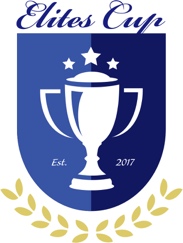 Elites Cup InvitationalSchedule of Events*Tuesday, July 21st 20209:00am-5:00pm	Official Practice Rounds BeginWednesday, July 22nd 2020 11:00am 		Player Registration12:00- 2:00pm	Round 1 Tee TimesThursday, July 23rd 202012:00-2:00pm		Round 2 Tee Times6:30pm			Awards Ceremony *All times and dates are approximate and are subject to change